William Hightower ChapterTexas Society, Sons of the American RevolutionPatriotic-Historical-EducationalMeeting Agenda9 Mar, 2023Social Hour: 5:30 p.m. Business: 6:00 p.m.Granzin Bar-B-Q, New BraunfelsInvocationPledges to the FlagsPledge of AllegianceTexas State PledgeSAR PledgeIntroduction of GuestsPresident’s Welcome and CommentsOfficer and Committee ReportsInductionsBroken Arrow CeremonyNext Meeting13 Apr 2023, Social Hour 5:30 p.m., Business 6:30 p.m.At Granzin Bar-B-QBenedictionSAR Recessional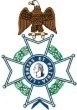 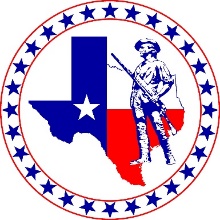 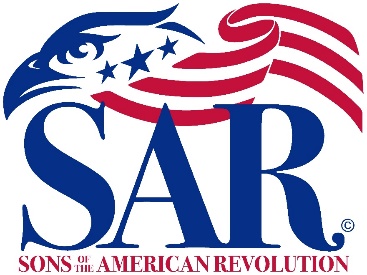 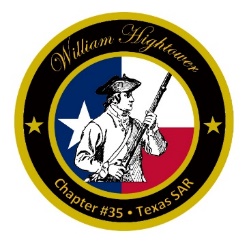 